Courtney Glock Memorial Scholarship FundThe Courtney Glock Memorial Scholarship Fund was created by The Courtney’s Kids Foundation in memory of Courtney Beth Glock, a dedicated and talented special educator, who exuded a passion for supporting children receiving special education services. The goal of this memorial scholarship fund is to support college bound students who are planning to pursue a college degree in education or special education to carry on Courtney Beth Glock’s legacy and life mission of supporting children in need.The Courtney’s Kids Foundation will present a one-time $1,000 scholarship award to four deserving seniors who plan to pursue a Bachelor-level undergraduate degree in education or special education.Minimum criteria for applicants:Each student must attend a Harford County Public School and have a GPA of 3.0 or higher.Each student must be applying to attend or committed to attend a 2 year or 4-year college.Each student must be planning to earn a Bachelor-level undergraduate degree in education or special education.Deadline to submit completed application: April 5, 2024This application must be completed by the applicant and submitted in its entirety with the attached letter of recommendation, essay, and transcript by 4:00 PM on Friday, April 5, 2024. No applications will be accepted after 4:00 PM on Friday, April 5, 2024. Applications can be sent via e-mail to:info@courtneyskids.org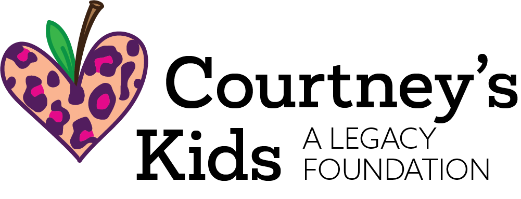 Courtney Glock Memorial Scholarship Fund ApplicationApplicant InformationAcademic RequirementsApplications to the Following Colleges or UniversitiesScholarship Application Packet RequirementsAll the following requirements must be submitted by the deadline for your application to be considered. The two seniors awarded this Scholarship will be informed by letter on or before April 26, 2024. All scholarship funds will be sent directly to the awardee’s educational institution. Complete and submit the application on this page.Attach one letter of recommendation from a teacher or school counselor.Attach your high school transcript in a sealed envelope from your school counseling department.Complete and attach an essay that is 500 words or less and based on the following prompt: Why are you pursuing a degree/career in education?Optional: In 300 words or less, write a personal statement to describe how this scholarship will support your educational goals.High SchoolStudent’s Full NameTelephoneE-mailHome AddressCity, State, ZipUnofficial GPAName of Institution Intended Major of StudyAccepted?